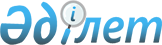 О персональном составе и распределении обязанностей между членами Коллегии Евразийской экономической комиссииРешение Высшего Евразийского экономического совета от 21 декабря 2015 года № 37

      В соответствии с подпунктом 2 пункта 2 статьи 12 Договора о Евразийском экономическом союзе от 29 мая 2014 года и пунктом 40 Положения о Евразийской экономической комиссии (приложение № 1 к Договору о Евразийском экономическом союзе от 29 мая 2014 года) и с учетом Решения Высшего Евразийского экономического совета от 16 октября 2015 г. № 24 Высший Евразийский экономический совет решил:



      1. Утвердить в качестве членов Коллегии Евразийской экономической комиссии следующих лиц:

      2. Утвердить прилагаемое распределение обязанностей между членами Коллегии Евразийской экономической комиссии.



      3. В пункте 1 Решения Высшего Евразийского экономического совета от 19 декабря 2011 г. № 5 «О численности департаментов Евразийской экономической комиссии» цифры «13» заменить цифрой «9».



      4. Признать утратившим силу Решение Высшего Евразийского экономического совета от 19 декабря 2011 г. № 2 «О назначении Председателя Коллегии Евразийской экономической комиссии, утверждении персонального состава и распределении обязанностей между членами Коллегии Евразийской экономической комиссии».



      5. Настоящее Решение вступает в силу с 1 февраля 2016 г.      Члены Высшего Евразийского экономического совета:

УТВЕРЖДЕНО             Решением Высшего          

Евразийского экономического совета

от 21 декабря 2015 г. № 37      

РАСПРЕДЕЛЕНИЕ

обязанностей между членами Коллегии Евразийской экономической

комиссии      Председатель Коллегии Евразийской экономической комиссии:

      организует деятельность Коллегии Евразийской экономической комиссии (далее – Комиссия) и несет ответственность за выполнение возложенных на нее функций в соответствии с Договором о Евразийском экономическом союзе от 29 мая 2014 года и Регламентом работы Евразийской экономической комиссии.      Член Коллегии (Министр) по интеграции и макроэкономике Комиссии обеспечивает реализацию функций Комиссии в следующих сферах:

      1) интеграционная политика;

      2) макроэкономическая политика;

      3) формирование и распространение официальной статистической информации Союза.      Член Коллегии (Министр) по экономике и финансовой политике Комиссии обеспечивает реализацию функций Комиссии в следующих сферах:

      1) условия ведения предпринимательской деятельности;

      2) финансовые рынки;

      3) налоги и налогообложение;

      4) валютная политика;

      5) зачисление и распределение ввозных таможенных пошлин;

      6) интеллектуальная собственность;

      7) трудовая миграция;

      8) услуги и инвестиции.      Член Коллегии (Министр) по промышленности и агропромышленному комплексу Комиссии обеспечивает реализацию функций Комиссии в следующих сферах:

      1) промышленность;

      2) агропромышленный комплекс;

      3) промышленные и сельскохозяйственные субсидии.      Член Коллегии (Министр) по торговле Комиссии обеспечивает реализацию функций Комиссии в следующих сферах:

      1) внешнеторговая политика;

      2) таможенно-тарифное и нетарифное регулирование;

      3) меры защиты внутреннего рынка;

      4) установление торговых режимов в отношении третьих стран;

      5) маркировка товаров контрольными (идентификационными) знаками.      Член Коллегии (Министр) по техническому регулированию Комиссии обеспечивает реализацию функций Комиссии в следующих сферах:

      1) техническое регулирование;

      2) санитарные, ветеринарно-санитарные и карантинные фитосанитарные меры;

      3) защита прав потребителей;

      4) политика в области обеспечения единства измерений;

      5) обращение лекарственных средств и медицинских изделий.      Член Коллегии (Министр) по таможенному сотрудничеству Комиссии обеспечивает реализацию функций Комиссии в следующих сферах:

      1) таможенное регулирование;

      2) таможенное администрирование.      Член Коллегии (Министр) по энергетике и инфраструктуре Комиссии обеспечивает реализацию функций Комиссии в следующих сферах:

      1) энергетическая политика;

      2) естественные монополии;

      3) транспорт и перевозки.      Член Коллегии (Министр) по конкуренции и антимонопольному регулированию Комиссии обеспечивает реализацию функций Комиссии в следующих сферах:

      1) конкурентная политика;

      2) государственные и (или) муниципальные закупки.      Член Коллегии (Министр) по внутренним рынкам, информатизации, информационно-коммуникационным технологиям Комиссии обеспечивает реализацию функций Комиссии в следующих сферах:

      1) информатизация, информационно-коммуникационные технологии и информационное взаимодействие;

      2) функционирование внутренних рынков без барьеров, изъятий и ограничений.
					© 2012. РГП на ПХВ «Институт законодательства и правовой информации Республики Казахстан» Министерства юстиции Республики Казахстан
				Валовая

Татьяна Дмитриевна– член Коллегии (Министр) по интеграции и макроэкономикеСулейменов

Тимур Муратович– член Коллегии (Министр) по экономике и финансовой политикеСидорский

Сергей Сергеевич– член Коллегии (Министр) по промышленности и агропромышленному комплексуНикишина

Вероника Олеговна– член Коллегии (Министр) по торговлеКорешков

Валерий Николаевич– член Коллегии (Министр) по техническому регулированиюКадыркулов

Мукай Асанович– член Коллегии (Министр) по таможенному сотрудничествуИбраев

Данил Турсунбекович– член Коллегии (Министр) по энергетике и инфраструктуреАлдабергенов

Нурлан Шадибекович– член Коллегии (Министр) по конкуренции и антимонопольному регулированиюМинасян

Карине Агасиевна– член Коллегии (Министр) по внутренним рынкам, информатизации, информационно-коммуникационным технологиям.От

Республики

АрменияОт

Республики

БеларусьОт

Республики

КазахстанОт

Кыргызской

РеспубликиОт

Российской

Федерации